Publicado en Ciudad de México el 01/02/2022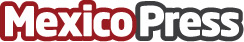 México dentro del top 10 de países: Veganuary 2022 tuvo un récord de 600 mil participantes  La iniciativa internacional superó su marca anterior, de 582 mil en 2021, convirtiéndose en la edición más grande de su historia. A nivel global, México se ubicó en el lugar número 6 de territorios con más inscritosDatos de contacto:Barbara Castro+56959009581Nota de prensa publicada en: https://www.mexicopress.com.mx/mexico-dentro-del-top-10-de-paises-veganuary Categorías: Nutrición Gastronomía Sociedad Recursos humanos http://www.mexicopress.com.mx